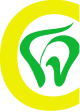 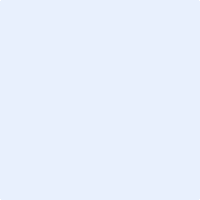 Sought::       ____________________________________________________________________________
.    Miss.             Miss.             Miss.         :     :     :     : : : : : : : : : :       )           					